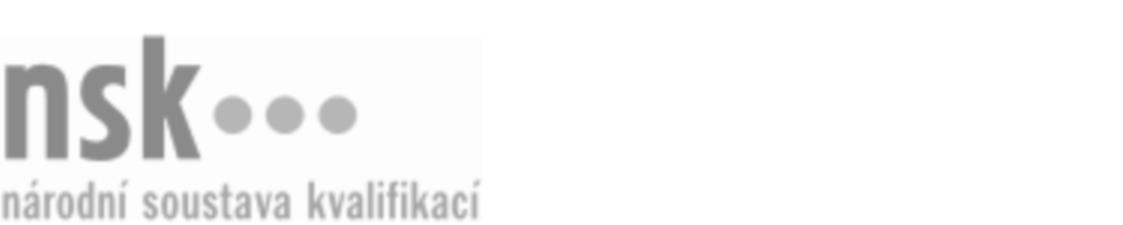 Kvalifikační standardKvalifikační standardKvalifikační standardKvalifikační standardKvalifikační standardKvalifikační standardKvalifikační standardKvalifikační standardObsluha lyžařského vleku (kód: 23-058-H) Obsluha lyžařského vleku (kód: 23-058-H) Obsluha lyžařského vleku (kód: 23-058-H) Obsluha lyžařského vleku (kód: 23-058-H) Obsluha lyžařského vleku (kód: 23-058-H) Obsluha lyžařského vleku (kód: 23-058-H) Obsluha lyžařského vleku (kód: 23-058-H) Autorizující orgán:Ministerstvo dopravyMinisterstvo dopravyMinisterstvo dopravyMinisterstvo dopravyMinisterstvo dopravyMinisterstvo dopravyMinisterstvo dopravyMinisterstvo dopravyMinisterstvo dopravyMinisterstvo dopravyMinisterstvo dopravyMinisterstvo dopravySkupina oborů:Strojírenství a strojírenská výroba (kód: 23)Strojírenství a strojírenská výroba (kód: 23)Strojírenství a strojírenská výroba (kód: 23)Strojírenství a strojírenská výroba (kód: 23)Strojírenství a strojírenská výroba (kód: 23)Strojírenství a strojírenská výroba (kód: 23)Týká se povolání:Obsluha lyžařského vlekuObsluha lyžařského vlekuObsluha lyžařského vlekuObsluha lyžařského vlekuObsluha lyžařského vlekuObsluha lyžařského vlekuObsluha lyžařského vlekuObsluha lyžařského vlekuObsluha lyžařského vlekuObsluha lyžařského vlekuObsluha lyžařského vlekuObsluha lyžařského vlekuKvalifikační úroveň NSK - EQF:333333Odborná způsobilostOdborná způsobilostOdborná způsobilostOdborná způsobilostOdborná způsobilostOdborná způsobilostOdborná způsobilostNázevNázevNázevNázevNázevÚroveňÚroveňOrientace v předpisech a technických normách z oblasti provozu lyžařských vlekůOrientace v předpisech a technických normách z oblasti provozu lyžařských vlekůOrientace v předpisech a technických normách z oblasti provozu lyžařských vlekůOrientace v předpisech a technických normách z oblasti provozu lyžařských vlekůOrientace v předpisech a technických normách z oblasti provozu lyžařských vleků33Obsluha zařízení lyžařského vlekuObsluha zařízení lyžařského vlekuObsluha zařízení lyžařského vlekuObsluha zařízení lyžařského vlekuObsluha zařízení lyžařského vleku33Vedení provozní a technické dokumentace lyžařského vlekuVedení provozní a technické dokumentace lyžařského vlekuVedení provozní a technické dokumentace lyžařského vlekuVedení provozní a technické dokumentace lyžařského vlekuVedení provozní a technické dokumentace lyžařského vleku33Organizace nástupu, přepravy a výstupuOrganizace nástupu, přepravy a výstupuOrganizace nástupu, přepravy a výstupuOrganizace nástupu, přepravy a výstupuOrganizace nástupu, přepravy a výstupu33Poskytování první zdravotnické pomoci v lyžařském areáluPoskytování první zdravotnické pomoci v lyžařském areáluPoskytování první zdravotnické pomoci v lyžařském areáluPoskytování první zdravotnické pomoci v lyžařském areáluPoskytování první zdravotnické pomoci v lyžařském areálu33Orientace v dokumentaci a normách elektrotechnických a elektronických zapojení, rozvodů a zařízeníOrientace v dokumentaci a normách elektrotechnických a elektronických zapojení, rozvodů a zařízeníOrientace v dokumentaci a normách elektrotechnických a elektronických zapojení, rozvodů a zařízeníOrientace v dokumentaci a normách elektrotechnických a elektronických zapojení, rozvodů a zařízeníOrientace v dokumentaci a normách elektrotechnických a elektronických zapojení, rozvodů a zařízení33Obsluha lyžařského vleku,  29.03.2024 15:58:14Obsluha lyžařského vleku,  29.03.2024 15:58:14Obsluha lyžařského vleku,  29.03.2024 15:58:14Obsluha lyžařského vleku,  29.03.2024 15:58:14Strana 1 z 2Strana 1 z 2Kvalifikační standardKvalifikační standardKvalifikační standardKvalifikační standardKvalifikační standardKvalifikační standardKvalifikační standardKvalifikační standardPlatnost standarduPlatnost standarduPlatnost standarduPlatnost standarduPlatnost standarduPlatnost standarduPlatnost standarduStandard je platný od: 15.01.2021Standard je platný od: 15.01.2021Standard je platný od: 15.01.2021Standard je platný od: 15.01.2021Standard je platný od: 15.01.2021Standard je platný od: 15.01.2021Standard je platný od: 15.01.2021Obsluha lyžařského vleku,  29.03.2024 15:58:14Obsluha lyžařského vleku,  29.03.2024 15:58:14Obsluha lyžařského vleku,  29.03.2024 15:58:14Obsluha lyžařského vleku,  29.03.2024 15:58:14Strana 2 z 2Strana 2 z 2